Муниципальное дошкольное образовательное учреждениеДетский сад №5г. Вольска Саратовской областиУлица Революционная, 29. Телефон 7-10-39_________________________________________________________________________                                          Конспект по образовательной деятельности в старшей группе                  на тему: «Наступление весны»           приоритетная образовательная область «Художественно-эстетическое развитие(рисование)»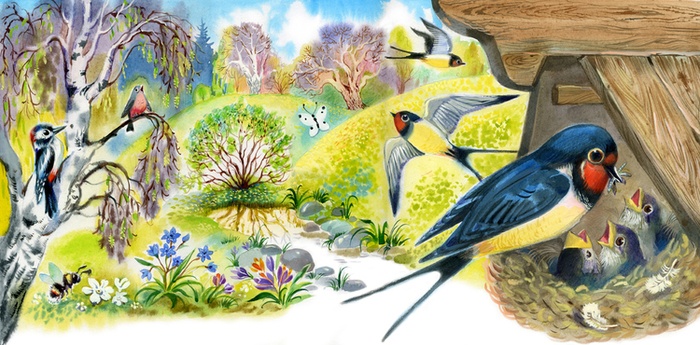                                                             Составили воспитатели:                                                            Никульченко Наталья Геннадьевна                                                            Вегнер Наталья Сергеевна                                              г.Вольск -30.03.2016Возрастная группа: старшая Образовательная область: «Художественно-эстетическое развитие(рисование)» Тип : «Интегрированное» Интеграция видов детской деятельности: игровая, двигательная,  познавательная, коммуникативная, продуктивная.Формы организации: фронтальная, индивидуальная.Цель: Закрепить пройденный материал о весне, учить рисовать ласточку.Программное содержание:    Формировать интерес и любовь к природе, учить замечать изменения в ней и передавать их с помощью рисунка,  знакомить со стихами русских поэтов о временах года.     Углубить интерес к птицам, научить выделять и называть их характерные особенности.      Учить изображать птицу, опираясь на обобщенные представления о птицах и используя приемы рисования, усвоенные на предшествующих занятиях.     Продолжать формировать умение свободно владеть карандашом, учить плавным поворотам руки при рисовании.      Воспитывать бережное отношение к природе, желание помогать птицам.Предварительная работа:      Наблюдение за птицами, рассматривание иллюстраций, заучивание стихов, загадок, пословиц. Чтение рассказов о птиц. Зимой ежедневно подкармливать птиц, весной наблюдать за скворцами в скворечнике.       Подобрать картинки, подобрать литературно – художественный материал, музыку.Материал:      - Бумага альбомного формата, карандаши цв.,      - Картинки с изображением разных времен года,        зимующих и перелетных птиц.       - простые карандаши, подставки.                                                             Ход НОДДеятельность педагогаДеятельность детейI.Вводная частьПедагог собирает около себя детей.Дети подходят к педагогу и садятся полукругом.Сегодня у нас необычное занятие, к нам пришли гости.Давайте расскажем и покажем нашим гостям, что мы знаем и умеем. Согласны?Сейчас я  прочту стихотворения о временах  года.  Вы слушайте внимательно и скажите, о каком времени года идет речь и как вы об этом догадались?Белый снег пушистыйВ воздухе кружитьсяИ на землю тихо падает, ложится.И под утро снегом поле забелело,Точно пеленою все его одело.                                                      И. Суриков.Стали дни холоднее, поспевает брусника,И от птичьего крика сердцу только грустнее,Стаи птиц улетают прочь за синее море, И деревья блистают в разноцветном уборе.                                               А. Плещеев.3. Если в небе ходят грозы, если травы расцвели,    Если рано росы гнут былинки до земли,    Если в роще над калиной вплоть до ночи гул пчелиный,   Если солнышком согрета вся вода в реке до дна, -    Значит, это уже …                                              Е. Трутнева.                                                                        4. На дворе звенит капель, по полям бегут ручьи,              На дорогах лужи, скоро выйдут муравьи после зимней стужи.   Пробирается медведь сквозь лесной валежник,    Стали птицы песни петь, и расцвел подснежник.                                             С. Маршак.Вот картинки, посвященные четырем временам года. Рассмотрите их, выберите картинку о весне. Расскажите о том, как вы догадались, что это весна.Вы все правильно рассказали. Каких птиц вы знаете?Как мы называем птиц, которые зимуют у нас?-Найдите зимующих птиц на картинках, назовите их.-Как называют птиц, которые прилетают к нам весной?-Чем похожи птицы?-А чем они отличаются друг от друга?-Ребята, а где мы с вами можем понаблюдать за птицами?-Что делают зимой для птиц?-У нас в гостях перелетные птицы. Чтобы узнать какие именно, давайте отгадаем загадки.                            Всех перелетных птиц черней,                             Чистит пашню от червей                            Взад – вперед по пашне скачет,                            А зовется птица …                            Эту птицу всякий знает:                            На шесте его дворец,                            Червяков птенцам таскает                             Да трещит весь день….                            Спереди  - шильце,                            Сзади – вильце,                            Сверху – черное суконце,                            А снизу белое полотенце…                      А сейчас мы поиграем в игру «Найди свою перелетную       птицу» Образуем три круга, запомните своих птиц. Под музыку будете летать, клевать зернышки. Когда музыка закончится, нужно найти свою птицу, под команду 1-2-3, 1-2-3- свою птицу найди.Игра:    повтор 2 раза.                II. Основная часть-Молодцы! Хорошо играли.      А сейчас давайте пойдем в нашу творческую лабораторию, там мы с вами будем рисовать друзей – птиц, Пока вы усаживаетесь я прочту вам стихотворение: Травка зеленеет, 
Солнышко блестит; 
Ласточка с весною 
В сени к нам летит.

С нею солнце краше 
И весна милей... 
Прощебечь с дороги 
Нам привет скорей!

Дам тебе я зерен; 
А ты песню спой 
Что из стран далеких 
Принесла с собой.    Как вы думаете какую перелетную птицу мы с вами сегодня будем рисовать.    Давайте вспомним  строение ласточки.На какую геометрическую фигуру похожа голова?    Туловище?Крылья и хвост?Приступаем к работеВключается аудиозапись «Пение птиц»Физкультминутка: Руки подняли и помахали это деревья в лесу…дапосле каждого стихотворения дети определяютвремя года, их признаки.ЗимаОсеньЛето.  Весна(Дети выбирают картинку и мотивируют свой выбор).Примерные ответы детей.Снег растаял, ручьи бегут, Подснежники видны, появляются на деревьях листочки и т.д.Птицы прилетели.Примерные ответы детейГолубь, синица, воробей, снегирь, скворец, грач, ворона, ласточка…. и т.д.ЗимующиеГолубь, ворона, синица, воробей,снегирь..Перелетные(Дети находят их на картинках и называют)Грач,скворец,ласточка…клюв, две лапки, перья, крылья.Величиной, цветом оперенья, формой хвоста, размером крыльев.На прогулках, на экскурсиях, на картинках Кормушки для птиц, подкармливали их крошками хлеба, семенами.… Грач.СкворецЛасточка(трое детей берут маски грача, скворца, ласточки)ЛасточкуКругОвалТреугольникДети рисуют по образцу воспитателя.III. Заключительная часть-Закончили? Давайте рассмотрим ваши работы.-А давайте вспомним, о чем же мы сегодня говорили?Итог.-Вам понравилось занятие?-Что больше всего вам понравилось?-Где испытывали трудности?Работы вывешиваются на доску.Дети их рассматривают и выбирают самую красивую на их взгляд.О временах года, о зимующих и перелетных птицах.Ответы детей.